                    Colegio Santa Ana (Fraga)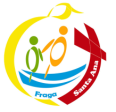 LUNES 16 de MARZO de 2020  (1º EP Tutoras: Esther y Mónica)LENGUA;Hacer el “Libro de mi vida”. Se trata de reflejar en un folio lo que hemos hecho durante el fin de semana. Lo escribimos y lo dibujamos. La plantilla está  en la web para que puedas hacer las copias que te interesen.Te proponemos hacer un DIARIO: Cada día puedes ir anotando cómo se van desarrollando estos días en casa y cómo te vas sintiendo. Puedes dibujar o poner una foto. No te olvides de poner la fecha. Lectura diaria: Si no has acabado el libro de Biblioteca que dimos, puedes terminarlo durante el día de hoy. MATES;Hacer las páginas 150 y 151 de la Unidad 7. Recuerda que accediendo  con la contraseña  puedes utilizar los recursos digitales que propone la editorial. Así puedes trabajar el cálculo mental  con “Mentatletas Junior”. Y si tienes ganas y te lo permiten, puedes jugar a pasar el agua de unos recipientes a otros. Utiliza diferentes tamaños y formas. SOCIALES;NOTA INFORMATIVA: MAÑANA PONDREMOS LAS SOLUCIONES DE LOS EJERCICIOS MANDADOS Y LOS TRABAJOS PROPUESTOS PARA EL MARTES 17. ACUÉRDATE DE QUE TIENES QUE DESCANSAR UN RATITO CADA VEZ QUE ACABES UNA ACTIVIDAD. Y PIDE AYUDA A LOS MAYORES CUANDO ALGUNA COSA NO TE SALGA. 